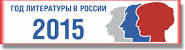 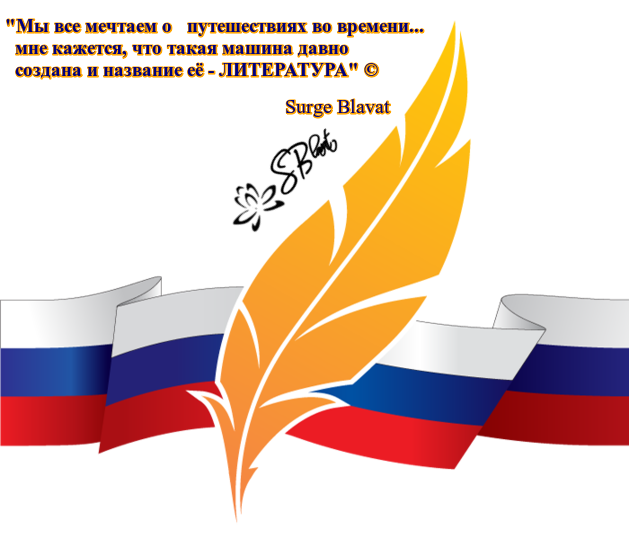 Самые читаемые и продаваемые книги с января 2015 годаВозглавляет список российских бестселлеров pro-books книга исторических повестей Бориса Акунина «Бох и Шельма». Это художественная составляющая второго тома масштабного проекта Акунина и издательства АСТ «История Российского государства».
Новая книга писателя позволяет читателю погрузиться в атмосферу эпохи, которую историки называют временем татаро-монгольского ига. Десятник-татарин Манул и русская княжна Филомена... Новгородский проходимец, безродный Яшка по прозвищу Шельма и ганзейский купец, немец Бох… Тектонические события в истории сталкивают между собой совершенно разных людей, полностью меняют привычный мир, не оставляют камня на камне от прежних убеждений, привычек, веры. «Бох и Шельма» - книга о русском средневековье, в которой гармонично сочетаются детально описанные исторические реалии и быт с полным накала страстей и интриг сюжетом.

На втором месте - заключительная часть трилогии Дины Рубиной «Русская канарейка», роман «Блудный сын». Как сообщается в аннотации, это полифоническая кульминация грандиозной саги о Любви и о Музыке. В основе сюжета трилогии - захватывающая история двух семейств - одесского и алма-атинского. Судьбы двух родов причудливым образом пересекаются. В книге есть все, чтобы привлечь читателя: качественное письмо, интриги, тайны, удивительные семейные истории.

Третьим идет объемный роман Захара Прилепина «Обитель», получивший недавно премию «Большая книга». На наш взгляд, роман не столько многослоен, сколько многословен. На тему лагерей и сталинских репрессий у писателя оригинальный взгляд, с которым, скорее, можно не согласиться, чем разделить.

На четвертом месте «Шестой дозор» Сергея Лукьяненко. Эта книга - логическое продолжение «Нового Дозора», в котором Ночному и Дневному Дозорам пришлось столкнуться с новым врагом - Сумраком.
У поклонников мира Лукьяненко появился шанс вновь погрузиться в среду обитания любимых героев. В мир Ночного и Дневного Дозоров, мир Гесера и Завулона, мир вечного противостояния Добра со Злом, мир магии, заклинаний, проклятий, вампиров, ведьм и Светлого Мага Антона Городецкого… В мир Сумрака, который вернулся в наш мир, чтобы его разрушить. Судя по всему, это заключительная часть истории о Дозорах.

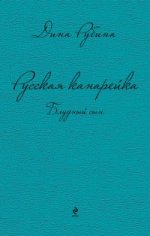 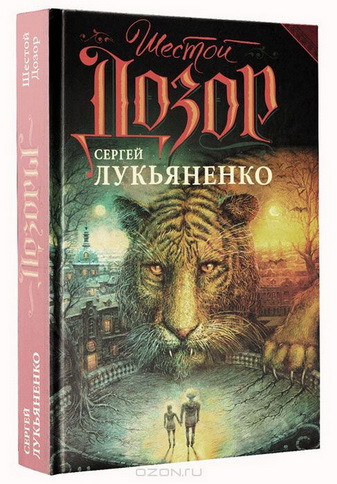 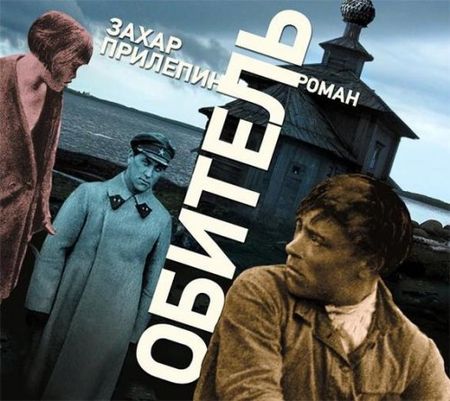 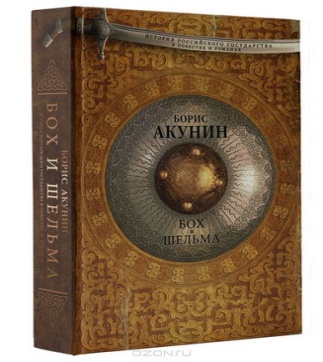 Пятое место в январском рейтинге занимает роман «Шелкопряд»  (издательство «Иностранка»), выпущенный под псевдонимом Роберт Гэлбрейт. На самом деле это Джоан Роулинг, которая придумала себе такой псевдоним. Второй роман Гэлбрейта, как и первый, «Зов Кукушки», детектив. Главным героем является ветеран афганской войны, частный детектив Корморан Страйк. Действие разворачивается вокруг исчезновения писателя Оуэна Куайна. В агентство Корпорана Страйка обращается его жена с просьбой найти супруга. Куайн найден зверски убитым. У Страйка появляется масса подозреваемых: покойный романист перед смертью завершил рукопись, в которой выложил подноготную всех своих знакомых литераторов и высмеял их. Кроме детективной составляющей в романе явственно просматриваются признаки социальной сатиры.

Роман американки Донны Тарт «Щегол» (Corpus, АСТ) - на шестом месте. Эту книгу уже успели похвалить Стивен Кинг и многие известные россияне, а критики назвали шедевром. Отмечаются слог, эмоциональность автора, оригинальность, значительность и занимательность текста... Очнувшись после взрыва в музее, Тео Декер получает от умирающего старика кольцо и редкую картину с наказом вынести их из музея. Тео пройдет множество испытаний, а украденная картина станет и тем проклятьем, что утянет его на самое дно, и той соломинкой, которая поможет ему выбраться к свету…
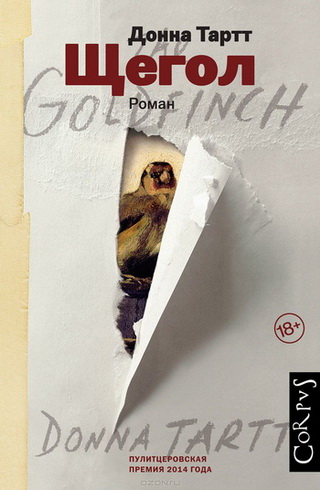 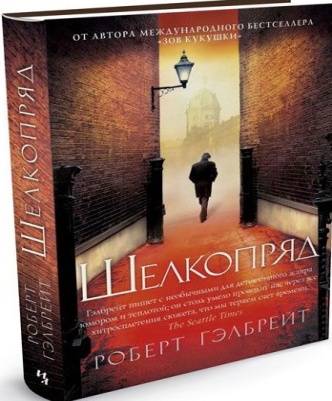 На седьмом месте француженка Анна Гавальда с романом «Ян». Главному герою 26 лет. Несмотря на наличие диплома, он не смог устроиться дизайнером и в ожидании лучших времен работает консультантом в большом магазине бытовой техники. Ян не считает себя несчастным, но часто, проходя по мосту через Сену, представляет, как прыгает в воду и тонет… Книга известной французской писательницы вышла в издательстве АСТ. Автор продолжает и развивает тему, поднятую в предыдущем романе – «Билли». Стоит ли принимать обстоятельства такими, какими их предлагает вам судьба? В чем найти источник для оптимизма, когда жизнь кажется чередой одинаковых безрадостных дней? Как стать счастливым? Об этом и предлагает поразмышлять своему читателю Анна Гавальда.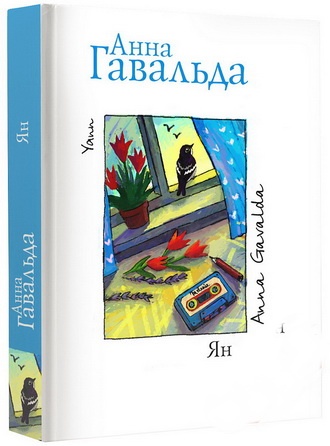 Далее в первой десятке:

«Русская канарейка. Желтухин» Дины Рубиной (Эксмо)

«Пятьдесят оттенков серого» Э. Л. Джеймс (Эксмо)

 «Виноваты звезды» Джона Грина (АСТ) 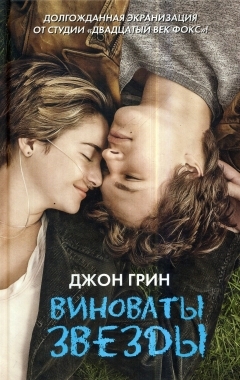 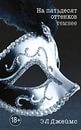 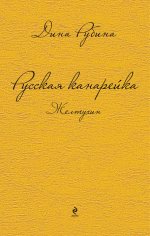 